ACIS 2019Association for Contemporary Iberian Studies 41st Annual ConferenceLisbon, September 4-6, 2019Registration FormRegistration dates:Early bird – 1st May - 25th June 2019
Standard – 26th June – 31st August 2019Payment should by wired to the following account: IBAN - PT50 0035 0824 00011450130 14BIC SWIFT – CGDIPTPLIn order to complete your registration, you must send to the conference email diia@letras.ulisboa.pt both the proof of payment and the following information:Name of the Person / Entity to whom /which the receipt should be issued  NIF (Portuguese citizens) or ID/passport number (others)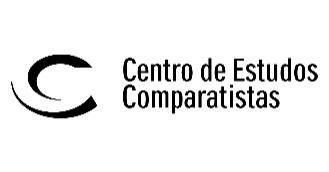 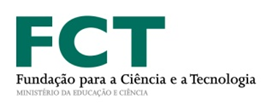 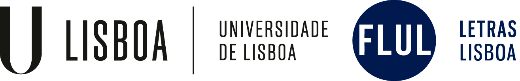 Price in EuroYour optionFull Conference Full Conference Full Conference Student - members ACIS early bird 64 Student - non-members ACIS early bird 90 Members ACIS early bird 128 Non-members ACIS early bird 178 Student - members ACIS standard 80 Student - non-members ACIS standard 105 Members ACIS standard 160 Non-members ACIS standard 210 2-day Conference 2-day Conference 2-day Conference Student - members ACIS early bird 45 Student - non-members ACIS early bird 70 Members ACIS early bird 100 Non-members ACIS early bird 150 Student - members ACIS standard 60 Student - non-members ACIS standard 80 Members ACIS standard 130 Non-members ACIS standard 160 